Doves Homework25th November 2022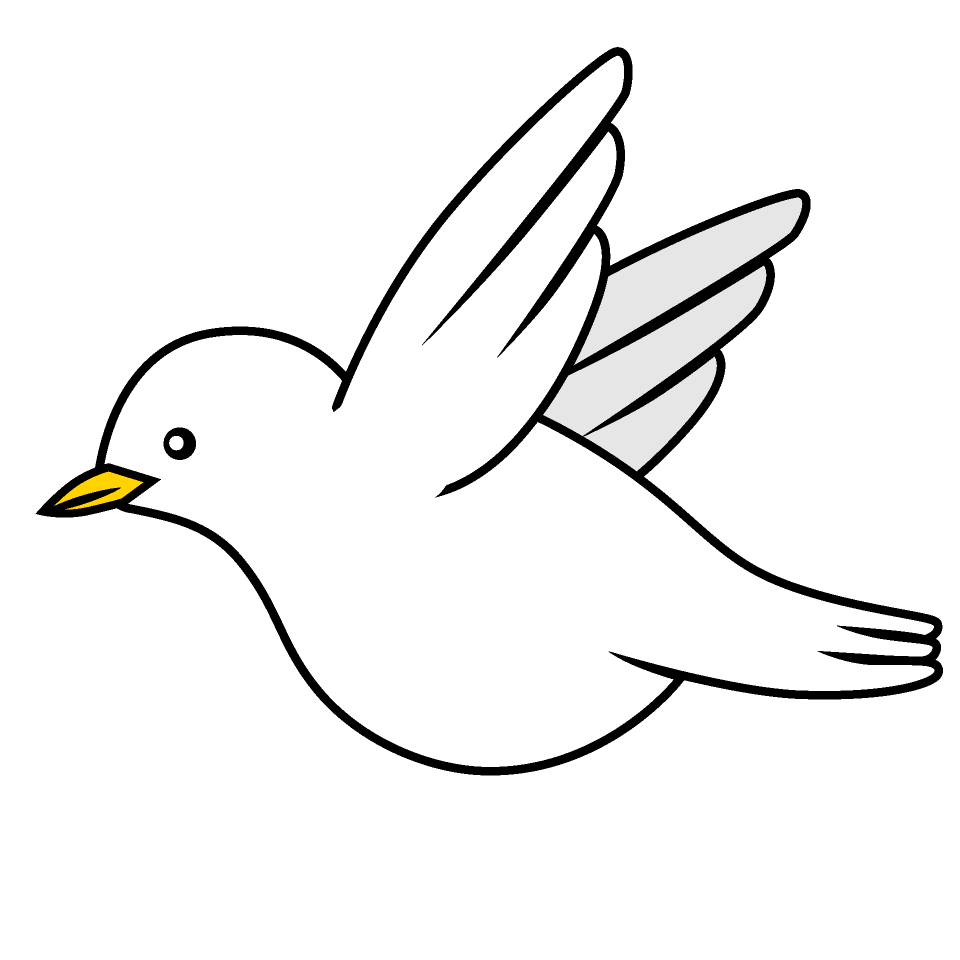 
Tasks
Maths – Education CityWriting –   Research a team that is taking part in the World Cup and produce a poster about that team and the country it is representing.Reading – Read your school reading book at home and ask a grown up to write in your reading record.  Try and read a little bit every night.More books can be accessed through the website Oxford Owl. Times tables - 
Times tables rockstars https://ttrockstars.com/beta/ IDL - three sessions of IDL to be completed at home.  Remember your username is your surname followed by the initial of your first name @ the school postcode eg boyds@fy67tf Spellings -Group 1: badge, sledge, village, cage, gem, energyGroup 2: dislike, dishonest, disobey, disagree, disappoint, discomfortGroup 3: action injection completion attention direction education inventionGroup 4: expression discussion confession permission admission possession Use the common exception words list in the General Resources section of the home learning page begin learning the spellings highlighted in yellow for your year group.